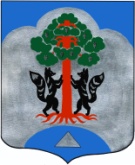 АДМИНИСТРАЦИЯМО СОСНОВСКОЕ СЕЛЬСКОЕ ПОСЕЛЕНИЕМО ПРИОЗЕРСКИЙ МУНИЦИПАЛЬНЫЙ РАЙОНЛЕНИНГРАДСКОЙ ОБЛАСТИПОСТАНОВЛЕНИЕ__________________________________________________________________________________13 августа 2018 года  № 625О присвоении статуса единой теплоснабжающей организации на территории Сосновского сельского поселения        На основании статьи 14 Федерального закона от 06.10.2003 N 131-ФЗ "Об общих принципах организации местного самоуправления в Российской Федерации", Закона Ленинградской области от 10.07.2014 N 48-оз "Об отдельных вопросах местного значения сельских поселений Ленинградской области", статьи 6 Федеральный закон от 27.07.2010 N 190-ФЗ "О теплоснабжении", Постановления Правительства РФ от 08.08.2012 N 808 "Об организации теплоснабжения в Российской Федерации и о внесении изменений в некоторые акты Правительства Российской Федерации" (вместе с "Правилами организации теплоснабжения в Российской Федерации"), Постановления Правительства РФ от 22.02.2012 N 154 "О требованиях к схемам теплоснабжения, порядку их разработки и утверждения" в связи с передачей объектов теплоснабжения, находящихся в муниципальной собственности, муниципальному унитарному предприятию «Теплосеть Сосново» муниципального образования Сосновское сельское поселение муниципального образования Приозерский муниципальный район Ленинградской области на праве хозяйственного ведения на основании Распоряжения администрации МО Сосновское сельское поселение от 13.08.2018 года №175 и в целях организации централизованного, надлежащего и бесперебойного теплоснабжения на территории муниципального образования Сосновское сельское поселение муниципального образования Приозерский муниципальный район Ленинградской области администрация:         ПОСТАНОВЛЯЕТ:Наделить статусом  единой  теплоснабжающей организации  в сфере  теплоснабжения на территории     муниципального образования Сосновское сельское поселение муниципального образования Приозерский муниципальный район Ленинградской области - ресурсоснабжающую организацию — муниципальное унитарное предприятие «Теплосеть Сосново» муниципального образования Сосновское сельское поселение муниципального образования Приозерский муниципальный район Ленинградской области.  Определить   зоной   деятельности   гарантирующей   организации на территории Сосновского сельского поселения  - территорию поселка Сосново, деревни Кривко, деревни Снегиревка, поселка платформа 69 км.Единой    теплоснабжающей    организации - муниципальному унитарное предприятию «Теплосеть Сосново» муниципального образования Сосновское сельское поселение муниципального образования Приозерский муниципальный район Ленинградской области обеспечить: 3.1. Эксплуатацию    централизованных    систем    теплоснабжения  на территории     муниципального образования Сосновское сельское поселение муниципального образования Приозерский муниципальный район Ленинградской области в соответствии с нормативными правовыми актами Российской Федерации. 3.2.  Теплоснабжение     в     горячей     воде     в    случае,     если     объекты капитального  строительства    абонентов     присоединены     в    установленном порядке к     централизованным   системам теплоснабжения   в   пределах   зоны деятельности единой теплоснабжающей организации.3.3. Заключение   с   организациями,   осуществляющими   эксплуатацию объектов  централизованных систем теплоснабжения договоров, необходимых для обеспечения надежного теплоснабжения в соответствии с требованиями законодательства Российской Федерации.3.4   Эксплуатацию   бесхозяйных   объектов   централизованных   систем теплоснабжения на территории поселка платформа 69 км в случае их выявления.3.5 Заключение хозяйственных договоров с поставщиком энергоресурсов.4.     Настоящее         постановление        подлежит        официальному опубликованию размещению на официальном сайте муниципального образования Сосновское сельское поселение муниципального образования Приозерский муниципальный район Ленинградской области.5.     Контроль за исполнением настоящего Постановления оставляю за собой.Глава администрацииМО Сосновское сельское поселение                                               С.М. Минич